D 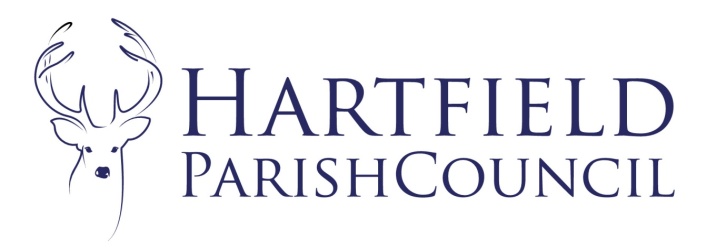  2017 Hartfield Parish Council Planning Committee 9th May 2022 9:30am at Goods Yard House, Hartfield. Present: Cllrs Eastwood (Chair), Norman, Shaw, and Beare. Absent: Cllrs Reed and Gunn.Public: None.In attendance: Gail Finney, Locum Clerk to the Council. To accept Apologies for Absence.	Cllrs Reed and Gunn.To hear members’ declarations of disclosable and pecuniary interests in matters to be discussed.None.To approve previous minutes as attached.The minutes were approved and signed as a true record. Matters arising. Primrose Cottage – Cllr Norman questioned what was happening with Primrose Cottage planning permission as he had received notification of conditions to the application. Cllr Eastwood advised that planning was conditional upon specification of materials to be used. Potential break of planning regulations at the junction of Parrock Lane and Sheperds Hill B2110 (between Coleman’s Hatch and Forest Row) – the committee noted the correspondence received and supported the current enforcement action. Cllr Shaw requested clarification on the next steps after an application is refused.  Cllr Eastwood advised that the application would need to be amended and resubmitted to obtain approval.Correspondence.Potential break of planning regulations at the junction of Parrock Lane and Sheperds Hill B2110 (between Coleman’s Hatch and Forest Row) – the committee noted the correspondence received and supported the current enforcement action. To ratify planning decisions.Application No. WD/2022/0576/FLocation: HARTWELL FARM, ACORN HOUSE, EDENBRIDGE ROAD, HARTFIELD, TN7 4JH Description: INSTALLATION OF PHOTOVOTAIC PANELS TO ROOF OF GARAGE BUILDINGThe Parish Council supports the application subject to neighbour’s representations. Application No. WD/2022/0577/FLocation: HARTWELL FARM, ACORN HOUSE, EDENBRIDGE ROAD, HARTFIELD, TN7 4JH Description: FENESTRATION ALTERATIONS TO SOUTH-WEST AND NORTH-WEST ELEVATIONS, INSTALLATION OF CONSERVATION ROOFLIGHT TO SOUTH-WEST ELEVATION, PERGOLA TO SOUTH-WEST ELEVATION, ASSOCIATED INTERNAL ALTERATIONSThe Parish Council supports the application subject to neighbour’s representations. To consider planning applications.Application No. WD/2021/3115/FLocation: COOPERS WOOD, HOLTYE ROAD, COWDEN, EDENBRIDGE, TN8 7EGDescription: PROPOSED SWIMMING POOL IN THE GARDEN OF COOPERS WOOD The Parish Council does not support the application as they are unable to formulate a decision due to insufficient information. In addition, precautions to preserve wildlife should be implemented.Application No. WD/2022/0738/F Location: HEATHERDENE, COTCHFORD HILL, CHUCK HATCH, HARTFIELD, TN7 4EXDescription: CONVERSION OF AN EXISTING GARAGE TO AN ANNEX WITH A SMALL REAR AND SIDE EXTENSIONThe Parish Council supports the application subject to neighbour’s representations and the conversion being tied to the main house. Wealden District Council decisions.Date of next meeting – 6th June 2022.Meeting closed 10.05am.